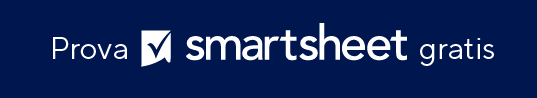 PIANO DI COMUNICAZIONE DEL MARCHIO NOME DELL'ORGANIZZAZIONEINFORMAZIONI DI CONTATTONOMETELEFONOE-MAILINDIRIZZO DI POSTAAUTOREDATAOBIETTIVI E FINALITÀ DEL MARCHIODESTINATARI DI RIFERIMENTO - PANORAMICADESTINATARI DI RIFERIMENTO – ANALISI DETTAGLIATADESTINATARI DI RIFERIMENTO – ANALISI DETTAGLIATADESTINATARI DI RIFERIMENTO – ANALISI DETTAGLIATADESTINATARI DI RIFERIMENTO – ANALISI DETTAGLIATADATI SOCIO-DEMOGRAFICIDATI GEOGRAFICIDATI PSICOGRAFICICANALI DI COMUNICAZIONEANALISI DELLA CONCORRENZA – PANORAMICAANALISI DELLA CONCORRENZA – DETTAGLIATAANALISI DELLA CONCORRENZA – DETTAGLIATAANALISI DELLA CONCORRENZA – DETTAGLIATAANALISI DELLA CONCORRENZA – DETTAGLIATAANALISI DELLA CONCORRENZA – DETTAGLIATACONCORRENTE 1CONCORRENTE 2CONCORRENTE 3CONCORRENTE 4PERSONALITÀQUALITÀ / VALORI PUNTI DEBOLIVALUTAZIONE COMPLESSIVASCALA DA 1–10PILASTRI DEL MARCHIOMESSAGGI DEL MARCHIOCANALI DI COMUNICAZIONESTRATEGIA CREATIVA PROGRAMMA DEI MEDIA DIGITALI - PANORAMICAPROGRAMMA DEI MEDIA DIGITALIPROGRAMMA DEI MEDIA DIGITALIPROGRAMMA DEI MEDIA DIGITALIPROGRAMMA DEI MEDIA DIGITALIPROGRAMMA DEI MEDIA DIGITALISOCIAL NETWORKDATEFREQUENZATIPO DI CONTENUTODESCRIZIONEPROGRAMMA DEI MEDIA SU STAMPA – PANORAMICAPROGRAMMA DEI MEDIA SU STAMPA – PANORAMICAPROGRAMMA DEI MEDIA SU STAMPA – PANORAMICAPROGRAMMA DEI MEDIA SU STAMPA – PANORAMICAPROGRAMMA DEI MEDIA SU STAMPA – PANORAMICAPROGRAMMA DEI MEDIA SU STAMPAPROGRAMMA DEI MEDIA SU STAMPAPROGRAMMA DEI MEDIA SU STAMPAPROGRAMMA DEI MEDIA SU STAMPAPROGRAMMA DEI MEDIA SU STAMPAMEZZI DI COMUNICAZIONEDATEFREQUENZAFORMATODESCRIZIONEBUDGETPARAMETRI DI SUCCESSODICHIARAZIONE DI NON RESPONSABILITÀQualsiasi articolo, modello o informazione sono forniti da Smartsheet sul sito web solo come riferimento. Pur adoperandoci a mantenere le informazioni aggiornate e corrette, non offriamo alcuna garanzia o dichiarazione di alcun tipo, esplicita o implicita, relativamente alla completezza, l’accuratezza, l’affidabilità, l’idoneità o la disponibilità rispetto al sito web o le informazioni, gli articoli, i modelli o della relativa grafica contenuti nel sito. Qualsiasi affidamento si faccia su tali informazioni è pertanto strettamente a proprio rischio.